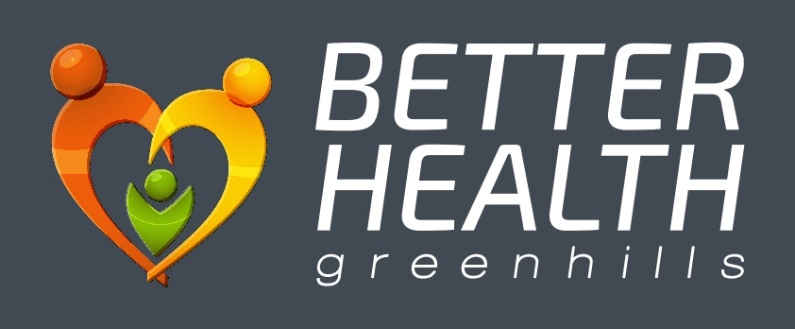 4 year old Healthy Kids CheckName: _____________________________________DOB: ___/___/_____Verbal consent given:					 Yes		NoChild has received 4 yr old immunisation:		 Yes		No 		Date: ___/___/_____Previous health problems: _______________________________________________________________________________________________________________________________________________________________________________________________________________________________________________Allergies: ______________________________________________________________________________________________________________________________________________________________________Regular Medications: ____________________________________________________________________________________________________________________________________________________________Height: _____cm	Weight: ______kgCategory: Underweight	Healthy weight	Above healthy weightEyesight:Any parental concerns about vision?			 Yes		No______________________________________________________________________________________________________________________________________________________________________________Basic visual inspection of eyes:			 Normal	AbnormalCan the child identify a picture from 2 metres?	 Yes		NoHas the child visited an optometrist yet?		 Yes		NoHearing: Any parental concerns about hearing?		 Yes		No______________________________________________________________________________________________________________________________________________________________________________Any history of ear discharge?				 Yes		NoOral health:How often does your child brush his/her teeth? ________________________________________________Has your child visited a dentist yet?				 Yes	NoAny abnormalities in the teeth or gums? (visual inspection) Yes	No______________________________________________________________________________________________________________________________________________________________________________Toilet habits:Can your child manage toilet independently?	 Yes		NoAny problems with constipations or diarrhoea?	 Yes		No______________________________________________________________________________________________________________________________________________________________________________Diet and Exercise:Describe your child’s apetite				Poor		GoodHow many serves of fruit and vegetable/salad does your child eat each day? _________________________How much “screentime” does your child have per day? __________________________________________Eg, computer, television, playstation, Nintendo dsDoes your child do any sport or regular exercise? 	Yes		No______________________________________________________________________________________________________________________________________________________________________________Any other parental concerns?			Yes		No______________________________________________________________________________________________________________________________________________________________________________Get set for life book given:				Yes		NoActions needed: _______________________________________________________________________________________________________________________________________________________________________________________________________________________________________________________Signature of assessor: ____________________________________Name of assessor: ___________________________________